Insinööri (AMK), Tieto- ja viestintätekniikka, PTIVIS17,päiväopetusOlet lämpimästi tervetullut opiskelemaan Tieto- ja viestintätekniikan insinöörikoulutuksen polkuopintoihin!Tällä sivulla on tietoja, ohjeita ja aikatauluja opintojen aloitukseen. Tutustuthan näihin huolellisesti heti paikan vastaanotettuasi.Sinun ryhmäsi tunnus on PTIVIS17. Tunnuksen perusteella löydät opetussuunnitelmasi SoleOPSista: https://ops.turkuamk.fi/opsnet/disp/fi/ops_KoulOhjOps/tab/tab/sea?ryhma_id=20598760&koulohj_id=8357416&valkiel=fi&stack=pushOpintojen alkaminenOpintosi alkavat maanantaina 28.8.2017 klo 9.00 Lemminkäisenkadun toimipisteessä, osoitteessa Lemminkäisenkatu 30 (auditorio Lemminkäinen pääoven ala-aula). Opiskelupaikan vastaanottaneen ja läsnäolevaksi ilmoittautuneen on oltava tällöin paikalla. Opinnot alkavat Korkeakoulu ja työelämätaidot (KOTE) 1 (1. opintopiste) opintojaksolla ja kestävät kolme työpäivää (maanantai 28.8 – keskiviikko 30.8). KOTE 1 opintojakso sisältää perehtymisen Turun ammattikorkeakouluun organisaationa ja työyhteisönä. Opintojakson aikana työskennellään pääsääntöisesti klo 9 – 16, mutta osa opiskelijoista osallistuu Boostcamp tapahtumaan joka kestää 24 h (yön yli). Boostcampin päivämäärä on Ti 29.8 – Ke 30.8. ja se järjestetään Heinänokan leirikeskuksessa (Satava). Boostcamp-ryhmä palaa takaisin keskiviikko aamupäivän aikana ja jatkaa tutustumista ammattikorkeakouluopintoihin. Valitettavasti emme pysty vielä kertomaan ketkä osallistuvat Boostcampiin, joten varauduthan tähän mahdollisuuteen osallistua. Tarkemmat ohjeet tästä tulevat maanantaina 28.8. Polkuopiskelijoille järjestetään oma vapaaehtoinen orientaatio maanantaina 28.8.2017 klo 15.30 Lemminkäisenkadun kampuksella (Lemminkäisenkatu 30) auditoriossa A173 LemminkäinenPolkuopintojen maksutTurun avoimessa ammattikorkeakoulussa on käytössä 200€ lukukausimaksu. Polkuopinnot kestävät kaksi lukukautta. Opinnot maksavat näin ollen 400€ vuodessa. Laskutus tapahtuu kahdessa erässä (200€ keväällä ja 200€ syksyllä).Mahdollinen peruutus on tehtävä oheisella lomakkeella syksyn 2017 polkuopintojen osalta viimeistään keskiviikkona 16.8.2017. Sen jälkeen tehdystä peruutuksesta veloitamme järjestelykuluina 50€. Jos peruutus tehdään 31.8.2017 jälkeen, veloitamme koko 200€ lukukausimaksun. Peruuta osallistumisesi tästä  Polkuopiskelija ei ole oikeutettu opiskelijaetuuksiin kuten KELAn opintotukeen. Mikäli olet TE-toimiston asiakas, varmista osallistumisoikeutesi opintoihin TE-toimistosta ennen ilmoittautumista polkuopiskelijaksi. TE-toimiston kielteinen tukipäätös ei ole peruste polkuopintojen peruuttamiseen maksutta. Polkuopintopaikka voidaan peruuttaa maksutta opintojen alkamisen jälkeen ainoastaan lääkärintodistuksen perusteella.Mikä on Boostcamp?Boostcampin, eli tiimiytymiskoulutuksen tavoitteena on yhteisten kokemusten kautta parantaa opiskelijoiden ryhmäytymistä ja ryhmähenkeä, jotta opintojen alku saadaan mukavasti käyntiin. Boostcampin tarkoituksena on saada opiskelijat toimimaan yhdessä ja tutustumaan toisiinsa rennossa ilmapiirissä. Boostcamp järjestetään muussa ympäristössä kuin oppilaitoksen tiloissa (Heinänokan leirikeskus) ja se kestää noin 24 h. Heinänokkaan mennään yhdessä kaupungin bussilla. Boostcampille tarvitset mukaan: sään mukaiset vaatteet, lakanat, henkilökohtaiset hygienia tarvikkeet ja uimapuvun (jos haluat uida meressä). Boostcampilla majoitus on 2-4 hengen huoneissa ja siellä on täysihoito (majoitus ja kaikki ruokailut).Luonnontieteiden taustakyselyOpiskelijat tullaan jakamaan ryhmiin aikaisempien luonnontieteiden opintojen perusteella (pitkä vai lyhyt matematiikka, fysiikan opinnot, ammatillinen tutkinto, kaksoistutkinto). Siksi on äärimmäisen tärkeää, että käyt täyttämässä kyselyn. https://www.lyyti.fi/reg/Koulutustaustakysely_2017Matematiikan lähtötasotestiJotta opintojesi alku lähtee mukavasti liikkeelle, olemme koonneet sinulle kertaavia tehtäviä. Opintojen toisena päivänä järjestetään lähtötasotesti, jossa testataan seuraavia asioita:LukujoukotPotenssit ja juuret (myös kymmenpotenssit, etuliitteet, yksikkömuunnokset)LaskujärjestysPolynomitMurtoluvut ja murtolausekkeet 1. ja 2. asteen yhtälötNäiden perusasioiden hallinta on opinnoissa välttämätöntä. Testin perusteella ohjataan erityistä tukea tarvitsevat opiskelijat Johdatus insinöörimatematiikkaan -opintojaksolle (JIM, 2 op).JIM toteutetaan heti syksyn ensimmäisessä jaksossa S1. Opintojakson loppukokeeseen voivat osallistua kaikki ensimmäisen vuoden opiskelijat.Lähtötasotestissä ei käytetä laskinta tai taulukkokirjaa. Suosittelemme kuitenkin lämpimästi valmistautumaan testiin esimerkiksi seuraavan materiaalin avulla:http://opetus.tv/maa/maa1/ 	luvut 1 – 4, 7, 8http://opetus.tv/maa/maa2/	luvut 1 – 7, 12, 13Esimerkkitehtäviä:http://polku.opetus.tv/		MAA1 kohdat 1.1 – 4.3, MAA2 kohdat 1.1 – 3.3.Vastaavat asiat voi kerrata myös mistä tahansa lukion kirjoista (MAA1, MAA2, MAB1, MAB2).Selvitys aiemmista opinnoista (Hyväksiluvut)Avoimen ammattikorkeakoulun opinnoissa mahdollisia aiempia opintoja ei voida hyväksilukea. Opintojen hyväksilukua voit hakea saatuasi yhteishaun tai avoimen väylän haun kautta saatua tutkinto-opiskeluoikeuden. Mahdollisista hyväksiluettavista aiemmista opinnoista voi olla yhteydessä oman koulutusohjelman opinto-ohjaajaan.Oman tietokoneen tarve opiskelussaTurun ammattikorkeakoulussa siirrytään mm. erilaisten pilvipalveluiden myötä luokkiin sijoitettujen tietokoneiden käytöstä yhä enemmän opiskelijoiden omien tietokoneiden hyödyntämiseen. Tämä tarkoittaa sitä, että käytännössä sinulla pitää olla käytettävissäsi oma kannettava tietokone koulupäivien aikana.Millaisen tietokoneen tarvitsen?Lue yleisohjeistus koneen hankintaan tästä: Oman tietokoneen tarve opiskelussa (pdf). MuistilistaTäytä taustatietolomake (Luonnontieteet)Valmistaudu matematiikan lähtötasotestiinOsallistu opintojen aloitukseen maanantaina 28.8.2017 klo 9.00. Lemminkäisenkadun toimipiste, Lemminkäisenkatu 30. Auditorio LemminkäinenVaraudu osallistumaan Boostcampille (24 h tapahtuma)Ota todistus henkilöllisyydestäsi ja haussa käyttämäsi alkuperäiset todistukset mukaasiMikäli sinulla on aiemmin suoritettuja tekniikan tai muun alan korkeakouluopintoja mieti, onko niissä joitakin hyväksi luettavia opintoja.LisätietojaOpinto-ohjaaja Janne Ahtinen p. 044 9072071Koulutusvastaava Paula SteinbyYleiset opintoihin liittyvät tiedustelut: opintotoiasiat@turkuamk.fiSähköpostit ovat muotoa etunimi.sukunimi@turkuamk.fi.Avoimen AMK:n toimisto on avoimen AMK:n opiskelijan ensisijainen yhteydenottopaikka. Otathan rohkeasti yhteyttä mitä tahansa kysymyksiä ilmaantuukin. Avoimen henkilöstö: Elina Karaus, suunnittelija, p. 050 5985 515Anne Hakala, opintosihteeri, p. 050 5985 818Leena Metsävuori, suunnittelija (väylähaut), p. 044 9074 999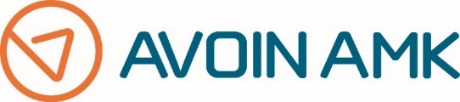 